ПРАВИТЕЛЬСТВО ЯМАЛО-НЕНЕЦКОГО АВТОНОМНОГО ОКРУГАПОСТАНОВЛЕНИЕот 28 апреля 2024 г. N 211-ПОБ УТВЕРЖДЕНИИ КОМПЛЕКСНОЙ ПРОГРАММЫ ЯМАЛО-НЕНЕЦКОГОАВТОНОМНОГО ОКРУГА "РАЗВИТИЕ И ПОДДЕРЖКА ДОБРОВОЛЬЧЕСТВА(ВОЛОНТЁРСТВА) В ЯМАЛО-НЕНЕЦКОМ АВТОНОМНОМ ОКРУГЕ"В целях совершенствования системы развития и поддержки добровольчества (волонтёрства) на территории Ямало-Ненецкого автономного округа, на основании Федерального закона от 11 августа 1995 года N 135-ФЗ "О благотворительной деятельности и добровольчестве (волонтёрстве), Закона Ямало-Ненецкого автономного округа от 31 октября 2023 года N 77-ЗАО "О регулировании отдельных отношений в сфере добровольчества (волонтёрства) в Ямало-Ненецком автономном округе" Правительство Ямало-Ненецкого автономного округа постановляет:1. Утвердить прилагаемую комплексную программу Ямало-Ненецкого автономного округа "Развитие и поддержка добровольчества (волонтёрства) в Ямало-Ненецком автономном округе" (далее - Программа).2. Руководителям исполнительных органов Ямало-Ненецкого автономного округа:2.1. обеспечить реализацию мероприятий Программы в пределах своей компетенции;2.2. представлять в департамент молодёжной политики Ямало-Ненецкого автономного округа информацию о ходе исполнения мероприятий Программы по итогам 6 и 12 месяцев до 20 числа месяца, следующего за отчётным периодом.3. Рекомендовать главам городских и муниципальных округов в Ямало-Ненецком автономном округе:3.1. разработать план мероприятий по реализации Программы;3.2. представлять в департамент молодёжной политики Ямало-Ненецкого автономного округа информацию о ходе исполнения мероприятий Программы по итогам 6 и 12 месяцев до 20 числа месяца, следующего за отчетным периодом.4. Настоящее постановление распространяется на правоотношения, возникшие с 01 января 2024 года.ГубернаторЯмало-Ненецкого автономного округаД.А.АРТЮХОВУтвержденапостановлением ПравительстваЯмало-Ненецкого автономного округаот 28 апреля 2024 года N 211-ПКОМПЛЕКСНАЯ ПРОГРАММАЯМАЛО-НЕНЕЦКОГО АВТОНОМНОГО ОКРУГА"РАЗВИТИЕ И ПОДДЕРЖКА ДОБРОВОЛЬЧЕСТВА (ВОЛОНТЁРСТВА)В ЯМАЛО-НЕНЕЦКОМ АВТОНОМНОМ ОКРУГЕ"Паспорт комплексной программыЯмало-Ненецкого автономного округаСтруктура комплексной программыЯмало-Ненецкого автономного округаПриложениек комплексной программеЯмало-Ненецкого автономного округа"Развитие и поддержка добровольчества (волонтёрства)в Ямало-Ненецком автономном округе"ХАРАКТЕРИСТИКАОСНОВНЫХ МЕРОПРИЯТИЙ КОМПЛЕКСНОЙ ПРОГРАММЫ ЯМАЛО-НЕНЕЦКОГОАВТОНОМНОГО ОКРУГА "РАЗВИТИЕ И ПОДДЕРЖКА ДОБРОВОЛЬЧЕСТВА(ВОЛОНТЁРСТВА) В ЯМАЛО-НЕНЕЦКОМ АВТОНОМНОМ ОКРУГЕ"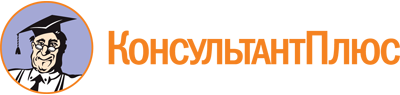 Постановление Правительства ЯНАО от 28.04.2024 N 211-П
"Об утверждении комплексной программы Ямало-Ненецкого автономного округа "Развитие и поддержка добровольчества (волонтёрства) в Ямало-Ненецком автономном округе"Документ предоставлен КонсультантПлюс

www.consultant.ru

Дата сохранения: 11.06.2024
 Куратор комплексной программы Ямало-Ненецкого автономного округазаместитель Губернатора Ямало-Ненецкого автономного округа, директор департамента внутренней политики Ямало-Ненецкого автономного округа Климентьев С.В.Ответственный исполнитель комплексной программы Ямало-Ненецкого автономного округадепартамент молодёжной политики Ямало-Ненецкого автономного округаСоисполнители комплексной программы Ямало-Ненецкого автономного округа- департамент образования Ямало-Ненецкого автономного округа;- департамент социальной защиты населения Ямало-Ненецкого автономного округа;- департамент культуры Ямало-Ненецкого автономного округа;- департамент внешних связей Ямало-Ненецкого автономного округа;- департамент внутренней политики Ямало-Ненецкого автономного округа;- департамент по физической культуре и спорту Ямало-Ненецкого автономного округа;- департамент гражданской защиты и пожарной безопасности Ямало-Ненецкого автономного округа;- департамент здравоохранения Ямало-Ненецкого автономного округа;- департамент региональной безопасности Ямало-Ненецкого автономного округа;- департамент природных ресурсов и экологии Ямало-Ненецкого автономного округа;- служба государственной охраны объектов культурного наследия Ямало-Ненецкого автономного округа;- иные исполнительные органы Ямало-Ненецкого автономного округа, в пределах компетенцииУчастники комплексной программы Ямало-Ненецкого автономного округа- автономная некоммерческая организация "Гранты Ямала";- муниципальные образования в Ямало-Ненецком автономном округеСрок реализации комплексной программы Ямало-Ненецкого автономного округа2024 - 2025 годыОбъём финансирования комплексной программы Ямало-Ненецкого автономного округаисточником финансирования комплексной программы Ямало-Ненецкого автономного округа являются средства окружного и местных бюджетов. Объём денежных средств определяется в соответствии с законом Ямало-Ненецкого автономного округа об окружном бюджете на очередной финансовый год и на плановый периодЦель комплексной программы Ямало-Ненецкого автономного округасодействие развитию добровольческой (волонтёрской) деятельности, направленное на расширение возможностей для самореализации граждан, создание условий для эффективной работы добровольцев (волонтёров), формирование и распространение добровольческих (волонтёрских) инновационных практик, повышение качества жизниНаправления (задачи) комплексной программы Ямало-Ненецкого автономного округа1. Развитие инфраструктуры поддержки добровольческой (волонтёрской) деятельности.2. Реализация обучения, оказание мер поощрения и поддержки, мониторинг развития добровольческой (волонтёрской) деятельности.3. Проведение проектов, событий, конкурсов на территории Ямало-Ненецкого автономного округа, способствующих повышению роли добровольчества (волонтёрства) в общественном развитии, выявлению и тиражированию лучших практикСвязь с национальными целями развития Российской Федерации/ государственными программами Российской Федерациивозможности для самореализации и развития талантов/государственная программа Российской Федерации "Развитие образования"N п/пНаименование структурного элемента комплексной программы Ямало-Ненецкого автономного округаВсего/ единицы измерения показателя2024 год (план)2025 год (план)123451Комплексная программа Ямало-Ненецкого автономного округа "Развитие и поддержка добровольчества (волонтёрства) в Ямало-Ненецком автономном округе"Комплексная программа Ямало-Ненецкого автономного округа "Развитие и поддержка добровольчества (волонтёрства) в Ямало-Ненецком автономном округе"Комплексная программа Ямало-Ненецкого автономного округа "Развитие и поддержка добровольчества (волонтёрства) в Ямало-Ненецком автономном округе"Комплексная программа Ямало-Ненецкого автономного округа "Развитие и поддержка добровольчества (волонтёрства) в Ямало-Ненецком автономном округе"2Содействие развитию добровольческой (волонтёрской) деятельности, направленное на расширение возможностей для самореализации граждан, создание условий для эффективной работы добровольцев (волонтёров), формирование и распространение добровольческих (волонтёрских) инновационных практик, повышение качества жизниСодействие развитию добровольческой (волонтёрской) деятельности, направленное на расширение возможностей для самореализации граждан, создание условий для эффективной работы добровольцев (волонтёров), формирование и распространение добровольческих (волонтёрских) инновационных практик, повышение качества жизниСодействие развитию добровольческой (волонтёрской) деятельности, направленное на расширение возможностей для самореализации граждан, создание условий для эффективной работы добровольцев (волонтёров), формирование и распространение добровольческих (волонтёрских) инновационных практик, повышение качества жизниСодействие развитию добровольческой (волонтёрской) деятельности, направленное на расширение возможностей для самореализации граждан, создание условий для эффективной работы добровольцев (волонтёров), формирование и распространение добровольческих (волонтёрских) инновационных практик, повышение качества жизни3Показатель 1. Доля граждан, вовлеченных центрами (сообществами, объединениями) поддержки добровольчества (волонтерства) на базе образовательных организаций, некоммерческих организаций, государственных и муниципальных учреждений в добровольческую (волонтёрскую) деятельность%89,24Весовое значение показателя 1X115Общий объём бюджетных ассигнований окружного бюджета на реализацию комплексной программы Ямало-Ненецкого автономного округа, в том числе16360 / тыс. рублей818081806Задача 1. Развитие инфраструктуры поддержки добровольческой (волонтёрской) деятельностиЗадача 1. Развитие инфраструктуры поддержки добровольческой (волонтёрской) деятельностиЗадача 1. Развитие инфраструктуры поддержки добровольческой (волонтёрской) деятельностиЗадача 1. Развитие инфраструктуры поддержки добровольческой (волонтёрской) деятельности7Показатель 1. Количество граждан, зарегистрированных в единой информационной системе в сфере развития добровольчества (волонтёрства) DOBRO.RU77 / тыс. человек37408Весовое значение показателя 1X0,20,29Показатель 2. Количество верифицированных организаций в единой информационной системе в сфере развития добровольчества (волонтёрства) DOBRO.RUед.13016010Весовое значение показателя 2X0,20,211Показатель 3. Количество центров общественного развития "Добро.Центр"ед.172512Весовое значение показателя 3X0,20,213Основное мероприятие 1. Реализация федеральных, окружных, муниципальных мероприятий в целях развития инфраструктуры поддержки добровольческой (волонтёрской) деятельностиXXX14Продвижение на территории Ямало-Ненецкого автономного округа единой информационной системы в сфере развития добровольчества (волонтёрства) DOBRO.RUXXX15Реализация комплекса мероприятий по продвижению в Ямало-Ненецком автономном округе центров общественного развития "Добро.Центр"XXX16Проведение на территории Ямало-Ненецкого автономного округа информационно-рекламной кампании по популяризации добровольчества (волонтёрства), освещению мероприятий с участием добровольцев (волонтёров)1400 /тыс. рублей70070017Оказание поддержки муниципальным штабам Всероссийской акции взаимопомощи #МыВместе в части предоставления помещения, транспортаXXX18Содействие в развитии и поддержке деятельности муниципальных клубов #МыВместеXXX19Реализация проекта "ГосСтарт.Доброслужащий"XXX20Основное мероприятие 2. Развитие добровольческой (волонтёрской) деятельности в сфере гражданско-патриотического воспитанияXXX21Разработка и реализация мер по расширению участия добровольцев (волонтёров) в сфере гражданско-патриотического воспитания, в том числе в оказании помощи ветеранам Великой Отечественной войны и боевых действий; во взаимодействии с ветеранскими организациями; благоустройстве памятных мест и воинских захоронений, содействие в увековечении памяти погибших при защите Отечества, в организации акций, посвящённых памятным событиям в истории Российской ФедерацииXXX22Разработка и реализация мер по участию добровольцев (волонтёров) в организации акций, посвящённых памятным событиям в истории Российской ФедерацииXXX23Основное мероприятие 3. Развитие добровольческой (волонтёрской) деятельности в социальной сфереXXX24Разработка и реализация механизмов поддержки развития добровольчества (волонтёрства) среди граждан старше 50 лет, в том числе с использованием механизмов выдачи субсидий и грантовXXX25Вовлечение в добровольческую (волонтёрскую) деятельность людей с ограниченными возможностями здоровьяXXX26Обобщение технологий по привлечению добровольцев (волонтёров) к предоставлению социальных услуг в организациях социального обслуживанияXXX27Обобщение лучших практик деятельности добровольческих (волонтёрских) организаций по оказанию социально-психологической реабилитации инвалидов и детей-инвалидовXXX28Основное мероприятие 4. Развитие добровольческой (волонтёрской) деятельности в сфере образованияXXX29Реализация программ по наставничеству для детей и подростковXXX30Разработка и реализация мер по поддержке деятельности добровольцев (волонтёров) в сфере образования, в том числе при формировании добровольческих (волонтёрских) центров на базе общеобразовательных организаций, профессиональных образовательных организацийXXX31Реализация программы "Обучение служением" как педагогического подхода, реализуемого в различных формах (проектно-ориентированная дисциплина, подготовка выпускной квалификационной работы, практическая подготовка и др.), направленного на достижение образовательных результатов путём решения обучающимися социально значимых задач в рамках основной образовательной программыXXX32Содействие в создании условий для открытия на базе профессиональных образовательных организаций центров общественного развития "Добро.Центр"XXX33Основное мероприятие 5. Развитие добровольческой (волонтёрской) деятельности в сфере здравоохраненияXXX34Разработка и реализация мер по содействию деятельности добровольцев (волонтёров) в сфере здравоохранения в Ямало-Ненецком автономном округе, в том числе в части оказания медицинской помощи гражданам, формирования здорового образа жизни, профилактики возникновения и распространения заболеваний, пропаганды донорства крови и её компонентов, информационной, консультативной, просветительской, досуговой и иной поддержки пациентов медицинских организаций, помощи в уходе за пациентами в лечебных и реабилитационных учреждениях, в том числе с использованием механизмов выдачи субсидий и грантов. Обобщение лучших практикXXX35Основное мероприятие 6. Развитие добровольческой (волонтёрской) деятельности в сфере физической культуры и спортаXXX36Разработка и реализация мер по содействию деятельности добровольцев (волонтёров) в сфере физической культуры и спорта в Ямало-Ненецком автономном округе, в том числе в организации и/или проведении физкультурных и спортивных мероприятий, организации и проведении спортивных мероприятий среди лиц с ограниченными возможностями здоровья и инвалидов, пропаганде здорового образа жизни, физической культуры и спорта, вовлечении в добровольческую (волонтёрскую) деятельность известных спортсменов, профессиональных работников физической культуры и спорта. Обобщение лучших практикXXX37Основное мероприятие 7. Развитие добровольческой (волонтёрской) деятельности в сфере охраны природы и экологического просвещенияXXX38Разработка и реализация мер по содействию деятельности добровольцев (волонтёров) в сфере охраны природы в Ямало-Ненецком автономном округе, в том числе содействия восстановлению природных экосистем, очистки природной среды от мусора, содействия природоохранной деятельности, формированию экологической культуры и экологического просвещения, участия в охране животного мира, сохранении и восстановлении среды его обитания, оказании помощи осуществляющим управление особо охраняемыми природными территориями учреждениям в сфере сохранения в естественном состоянии природных комплексов, в работе по выявлению фактов нарушения лесного законодательства. Обобщение лучших практикXXX39Организация работы по привлечению добровольцев (волонтёров) к проведению мероприятий в сфере охраны природыXXX40Основное мероприятие 8. Развитие добровольческой (волонтёрской) деятельности в сфере предупреждения и ликвидации последствий чрезвычайных ситуаций, поиске пропавших людейXXX41Разработка и реализация мер по содействию деятельности добровольцев (волонтёров) в сфере предупреждения и ликвидации последствий чрезвычайных ситуаций, в том числе в части популяризации и освоения с участием добровольцев (волонтёров) профилактических мероприятий, направленных на предупреждение чрезвычайных ситуаций и пожаров, основных способов защиты населения и территорий от чрезвычайных ситуаций, участия добровольцев (волонтёров) в ликвидации пожаров и последствий чрезвычайных ситуацийXXX42Обобщение лучших практик деятельности добровольческих (волонтёрских) организаций в сфере содействия деятельности добровольцев (волонтёров) по поиску пропавших людейXXX43Основное мероприятие 9. Развитие добровольческой (волонтёрской) деятельности в сфере культуры и искусства,а также в сфере сохранения и благоустройства объектов культурного наследияXXX44Разработка и реализация мер по содействию деятельности добровольцев (волонтёров) в сфере культуры, в том числе по сохранению объектов культурного наследия. Обобщение лучших практик добровольческих (волонтёрских) организаций в сфере культурыXXX45Привлечение добровольцев (волонтёров) к реализации проектов в сфере культуры в учреждениях культуры Ямало-Ненецкого автономного округа, а также в сфере сохранения и благоустройства объектов культурного наследияXXX46Содействие участию добровольцев (волонтёров) в развитии городской среды. Обобщение лучших практикXXX47Основное мероприятие 10. Развитие добровольческой (волонтёрской) деятельности в сфере международного сотрудничестваXXX48Обобщение лучших добровольческих (волонтёрских) практик в реализации международных добровольческих (волонтёрских) программ и развитии международных добровольческих (волонтёрских) инициативXXX49Основное мероприятие 11. Развитие добровольческой (волонтёрской) деятельности в сфере охраны общественного порядка, в том числе деятельности народных дружин и общественных объединений правоохранительной направленностиXXX50Разработка и реализация мер по содействию деятельности добровольцев (волонтёров), содействующих охране общественного порядка, в том числе деятельности народных дружин и общественных объединений правоохранительной направленности9360 /тыс. рублей4680468051Задача 2. Реализация обучения, оказание мер поощрения и поддержки, мониторинг развития добровольческой (волонтёрской) деятельностиЗадача 2. Реализация обучения, оказание мер поощрения и поддержки, мониторинг развития добровольческой (волонтёрской) деятельностиЗадача 2. Реализация обучения, оказание мер поощрения и поддержки, мониторинг развития добровольческой (волонтёрской) деятельностиЗадача 2. Реализация обучения, оказание мер поощрения и поддержки, мониторинг развития добровольческой (волонтёрской) деятельности52Показатель 4. Количество добровольцев (волонтёров), прошедших образовательные программы3000 / чел.не менее 1500не менее 150053Весовое значение показателя 4Х0,20,254Основное мероприятие 12. Реализация образовательных мероприятий в сфере добровольчества (волонтёрства)XXX55Реализация образовательных мероприятий для добровольцев (волонтёров) по направлениям деятельности на базе центров поддержки добровольчества (волонтёрства), некоммерческих организаций, образовательных организаций и иных учреждений, осуществляющих деятельность в сфере добровольчества (волонтёрства)XXX56Оказание поддержки ресурсным центрам развития и поддержки добровольчества (волонтёрства) муниципальных образований в Ямало-Ненецком автономном округе и региональным отделениям всероссийских общественных движенийXXX57Мониторинг реализации мер поддержки добровольческой (волонтёрской) деятельностиXXX58Основное мероприятие 13. Мониторинг добровольческой (волонтёрской) деятельности в Ямало-Ненецком автономном округеXXX59Проведение исследования потребностей населения Ямало-Ненецкого автономного округа в развитии приоритетных направлений добровольческой (волонтёрской) деятельностиXXX60Проведение социологического и статистического исследований, направленных на изучение форм и масштабов участия граждан в добровольческой (волонтёрской) деятельности в Ямало-Ненецком автономном округеXXX61Задача 3. Проведение проектов, событий, конкурсов на территории Ямало-Ненецкого автономного округа, способствующих повышению роли добровольчества (волонтёрства) в общественном развитии, выявлению и тиражированию лучших практикЗадача 3. Проведение проектов, событий, конкурсов на территории Ямало-Ненецкого автономного округа, способствующих повышению роли добровольчества (волонтёрства) в общественном развитии, выявлению и тиражированию лучших практикЗадача 3. Проведение проектов, событий, конкурсов на территории Ямало-Ненецкого автономного округа, способствующих повышению роли добровольчества (волонтёрства) в общественном развитии, выявлению и тиражированию лучших практикЗадача 3. Проведение проектов, событий, конкурсов на территории Ямало-Ненецкого автономного округа, способствующих повышению роли добровольчества (волонтёрства) в общественном развитии, выявлению и тиражированию лучших практик62Показатель 5. Количество участников3000 / чел.не менее 1500не менее 150063Весовое значение показателя 5Х0,20,264Основное мероприятие 14. Реализация проектов, событий, конкурсов на территории Ямало-Ненецкого автономного округаXXX65Проведение мероприятий, приуроченных ко Дню добровольца (волонтёра)1600 / тыс. рублей80080066Выявление в рамках Международной Премии #МЫВМЕСТЕэффективных добровольческих (волонтёрских) проектов, реализуемых на территории Ямало-Ненецкого автономного округа, и содействие их тиражированию, оказание поддержкиXXX67Проведение конкурса по предоставлению грантов Губернатора Ямало-Ненецкого автономного округа добровольцам (волонтёрам) на реализацию социально значимых проектов4000 / тыс. рублей2000200068Проведение открытого конкурсного отбора Ямало-Ненецкого автономного округа в рамках Всероссийского конкурса лучших региональных практик поддержки добровольчества (волонтёрства) "Регион добрых дел"XXXN п/пНаименование комплекса мероприятий, ответственного исполнителяХарактеристика (состав) мероприятияРезультат12341Содействие развитию добровольческой (волонтёрской) деятельности, направленное на расширение возможностей для самореализации граждан, создание условий для эффективной работы добровольцев (волонтёров), формирование и распространение добровольческих (волонтёрских) инновационных практик, повышение качества жизниСодействие развитию добровольческой (волонтёрской) деятельности, направленное на расширение возможностей для самореализации граждан, создание условий для эффективной работы добровольцев (волонтёров), формирование и распространение добровольческих (волонтёрских) инновационных практик, повышение качества жизниСодействие развитию добровольческой (волонтёрской) деятельности, направленное на расширение возможностей для самореализации граждан, создание условий для эффективной работы добровольцев (волонтёров), формирование и распространение добровольческих (волонтёрских) инновационных практик, повышение качества жизни2Задача 1. Развитие инфраструктуры поддержки добровольческой (волонтёрской) деятельностиЗадача 1. Развитие инфраструктуры поддержки добровольческой (волонтёрской) деятельностиЗадача 1. Развитие инфраструктуры поддержки добровольческой (волонтёрской) деятельности3Основное мероприятие 1. Реализация федеральных, окружных, муниципальных мероприятий в целях развития инфраструктуры поддержки добровольческой (волонтёрской) деятельностиОтветственный исполнитель:департамент молодёжной политики Ямало-Ненецкого автономного округаСоисполнитель:департамент внутренней политики Ямало-Ненецкого автономного округаУчастники: государственное бюджетное учреждение Ямало-Ненецкого автономного округа "Арктический центр добровольчества"; муниципальные образования в Ямало-Ненецком автономном округевключает мероприятия по продвижению и использованию единой информационной системы в сфере развития добровольчества (волонтёрства) DOBRO.RU, реализации комплекса мероприятий по продвижению в Ямало-Ненецком автономном округе центров общественного развития "Добро.Центр", проведению информационно-рекламной кампании по популяризации добровольчества (волонтёрства), освещению мероприятий с участием добровольцев (волонтёров), оказанию поддержки муниципальным штабам Всероссийской акции взаимопомощи #МыВместе, реализации проекта "ГосСтарт.Доброслужащий", а также содействию в развитии и поддержке деятельности муниципальных Клубов #МыВместеповышение узнаваемости, количества пользователей единой информационной системы в сфере развития добровольчества (волонтёрства) DOBRO.RU не менее чем на 30% по сравнению с аналогичным периодом прошлого года; реализован комплекс мероприятий по продвижению в Ямало-Ненецком автономном округе центров общественного развития "Добро.Центр",проведена информационно-рекламная кампания по популяризации добровольчества (волонтёрства), освещению мероприятий с участием добровольцев (волонтёров), муниципальные штабы Всероссийской акции взаимопомощи #МыВместе действуют в каждом муниципальном образовании в Ямало-Ненецком автономном округе,проект "ГосСтарт.Доброслужащий" охватывает не менее 1000 участников4Основное мероприятие 2.Развитие добровольческой (волонтёрской) деятельности в сфере гражданско-патриотического воспитанияОтветственный исполнитель:департамент молодёжной политики Ямало-Ненецкого автономного округаСоисполнители:департамент образования Ямало-Ненецкого автономного округа;департамент социальной защиты населения Ямало-Ненецкого автономного округа;департамент культуры Ямало-Ненецкого автономного округаУчастники:государственное бюджетное учреждение Ямало-Ненецкого автономного округа "Региональный центр патриотического воспитания "Авангард";муниципальные образования в Ямало-Ненецком автономном округемероприятия, направленные на разработку мер по расширению участия добровольцев (волонтёров) в сфере гражданско-патриотического воспитания, в том числе в оказании помощи ветеранам Великой Отечественной войны и боевых действий; во взаимодействии с ветеранскими организациями; благоустройстве памятных мест и воинских захоронений, содействию в увековечении памяти погибших при защите Отечества, в организации акций, посвящённых памятным событиям в истории Российской Федерации, а также по участию добровольцев (волонтёров) в организации акций, посвящённых памятным событиям в истории Российской Федерацииразработаны меры по расширению участия добровольцев (волонтёров) в сфере гражданско-патриотического воспитания, в том числе оказана помощь ветеранам Великой Отечественной войны и боевых действий; благоустроены памятные места и воинские захоронения, оказано содействие в увековечении памяти погибших при защите Отечества, организованы акции, посвящённые памятным событиям в истории Российской Федерации, а также обеспечено участие добровольцев (волонтёров) в организации акций, посвящённых памятным событиям в истории Российской Федерации5Основное мероприятие 3. Развитие добровольческой (волонтёрской) деятельности в социальной сфереОтветственный исполнитель:департамент социальной защиты населения Ямало-Ненецкого автономного округаУчастники:муниципальные образования в Ямало-Ненецком автономном округеразработка и реализация механизмов поддержки развития добровольчества (волонтёрства) среди граждан старше 50 лет, в том числе с использованием механизмов выдачи субсидий и грантов; вовлечение в добровольческую (волонтёрскую) деятельность людей с ограниченными возможностями здоровья; обобщение технологий по привлечению добровольцев (волонтёров) к предоставлению социальных услуг в организациях социального обслуживания; обобщение лучших практик деятельности добровольческих (волонтёрских) организаций по оказанию социально-психологической реабилитации инвалидов и детей-инвалидовсозданы условия для развития добровольчества (волонтёрства) среди граждан старше 50 лет, в том числе с использованием механизмов выдачи субсидий и грантов;вовлечены в добровольческую (волонтёрскую) деятельность люди с ограниченными возможностями здоровья;обобщены технологии по привлечению добровольцев (волонтёров) к предоставлению социальных услуг в организациях социального обслуживания;собраны лучшие практики деятельности добровольческих (волонтёрских) организаций по оказанию социально-психологической реабилитации инвалидов и детей-инвалидов6Основное мероприятие 4. Развитие добровольческой (волонтёрской) деятельности в сфере образованияОтветственный исполнитель:департамент образования Ямало-Ненецкого автономного округаУчастники:муниципальные образования в Ямало-Ненецком автономном округереализация программ по наставничеству для детей и подростков, анализ барьеров и выработка мер по поддержке деятельности добровольцев (волонтёров) в сфере образования, в том числе при формировании добровольческих (волонтёрских) центров на базе общеобразовательных организаций, профессиональных образовательных организаций; реализация программы "Обучение служением" как педагогического подхода, реализуемого в различных формах (проектно-ориентированная дисциплина, подготовка выпускной квалификационной работы, практическая подготовка и др.), направленной на достижение образовательных результатов путём решения обучающимися социально значимых задач в рамках основной образовательной программы; содействие созданию условий для получения социальной франшизы и открытия на базе профессиональных образовательных организаций "Добро.Центра"реализованы программы по наставничеству для детей и подростков, проведён анализ барьеров и выработаны меры по поддержке деятельности добровольцев (волонтёров) в сфере образования, в том числе при формировании добровольческих (волонтёрских) центров на базе общеобразовательных организаций, профессиональных образовательных организаций; реализована программа "Обучение служением";на базе профессиональных образовательных организаций в рамках социальной франшизы открыты "Добро.Центры"7Основное мероприятие 5. Развитие добровольческой (волонтёрской) деятельности в сфере здравоохраненияОтветственный исполнитель:департамент здравоохранения Ямало-Ненецкого автономного округаУчастники:муниципальные образования в Ямало-Ненецком автономном округеанализ барьеров и выработка мер по содействию деятельности добровольцев (волонтёров) в сфере здравоохранения в Ямало-Ненецком автономном округе, в том числе в части оказания медицинской помощи гражданам, формирования здорового образа жизни, профилактики возникновения и распространения заболеваний, пропаганды донорства крови и её компонентов, информационной, консультативной, просветительской, досуговой и иной поддержки пациентов медицинских организаций, помощи в уходе за пациентами в лечебных и реабилитационных учреждениях, в том числе с использованием механизмов выдачи субсидий и грантов. Обобщение лучших практикпроведён анализ барьеров и выработаны меры по содействию деятельности добровольцев (волонтёров) в сфере здравоохранения в Ямало-Ненецком автономном округе, в том числе в части оказания медицинской помощи гражданам, формирования здорового образа жизни, профилактики возникновения и распространения заболеваний, пропаганды донорства крови и её компонентов, информационной, консультативной, просветительской, досуговой и иной поддержки пациентов медицинских организаций, помощи в уходе за пациентами в лечебных и реабилитационных учреждениях, в том числе с использованием механизмов выдачи субсидий и грантов. Обобщены лучшие практики добровольческих (волонтёрских) организаций в сфере здравоохранения8Основное мероприятие 6. Развитие добровольческой (волонтёрской) деятельности в сфере физической культуры и спортаОтветственный исполнитель:департамент по физической культуре и спорту Ямало-Ненецкого автономного округаУчастники:муниципальные образования в Ямало-Ненецком автономном округеанализ барьеров и выработка мер по содействию деятельности добровольцев (волонтёров) в сфере физической культуры и спорта в Ямало-Ненецком автономном округе, в том числе в организации и/или проведении физкультурных и спортивных мероприятий, организации и проведении спортивных мероприятий среди лиц с ограниченными возможностями здоровья и инвалидов, пропаганде здорового образа жизни, физической культуры и спорта, вовлечении в добровольческую (волонтёрскую) деятельность известных спортсменов, профессиональных работников физической культуры и спорта. Обобщение лучших практикпроведён анализ барьеров и выработаны меры по содействию деятельности добровольцев (волонтёров) в сфере физической культуры и спорта в Ямало-Ненецком автономном округе, в том числе в организации и проведении физкультурных и спортивных мероприятий, организованы и проведены спортивные мероприятия среди лиц с ограниченными возможностями здоровья и инвалидов, проведены мероприятия с целью пропаганды здорового образа жизни, физической культуры и спорта, вовлечены в добровольческую (волонтёрскую) деятельность известные спортсмены, профессиональные работники физической культуры и спорта. Обобщены лучшие практики9Основное мероприятие 7. Развитие добровольческой (волонтёрской) деятельности в сфере охраны природы и экологического просвещенияОтветственный исполнитель: департамент природных ресурсов и экологии Ямало-Ненецкого автономного округаУчастники:муниципальные образования в Ямало-Ненецком автономном округеанализ барьеров и выработка мер по содействию деятельности добровольцев (волонтёров) в сфере охраны природы в Ямало-Ненецком автономном округе, в том числе содействию восстановления природных экосистем, очистке природной среды от мусора, содействию природоохранной деятельности, формированию экологической культуры и экологического просвещения, участию в охране животного мира, сохранении и восстановлении среды его обитания, оказанию помощи осуществляющим управление особо охраняемыми природными территориями учреждениям в сфере сохранения в естественном состоянии природных комплексов, в работе по выявлению фактов нарушения лесного законодательства. Обобщение лучших практик; организация работы по привлечению добровольцев (волонтёров) к проведению мероприятий в сфере охраны природыпроведён анализ барьеров и выработаны меры по содействию деятельности добровольцев (волонтёров) в сфере охраны природы в Ямало-Ненецком автономном округе, в том числе содействию восстановлению природных экосистем, очистке природной среды от мусора, содействию природоохранной деятельности, формированию экологической культуры и экологического просвещения, участию в охране животного мира, сохранении и восстановлении среды его обитания, оказанию помощи осуществляющим управление особо охраняемыми природными территориями учреждениям в сфере сохранения в естественном состоянии природных комплексов, в работе по выявлению фактов нарушения лесного законодательства.Обобщены лучшие практики; привлечены добровольцы (волонтёры) к проведению мероприятий в сфере охраны природы10Основное мероприятие 8. Развитие добровольческой (волонтёрской) деятельности в сфере предупреждения и ликвидации последствий чрезвычайных ситуаций, поиске пропавших людейОтветственный исполнитель: департамент гражданской защиты и пожарной безопасности Ямало-Ненецкого автономного округаУчастники:муниципальные образования в Ямало-Ненецком автономном округеанализ барьеров и выработка мер по содействию деятельности добровольцев (волонтёров) в сфере предупреждения и ликвидации последствий чрезвычайных ситуаций, в том числе в части популяризации и освоения с участием добровольцев (волонтёров) профилактических мероприятий, направленных на предупреждение чрезвычайных ситуаций и пожаров, основных способов защиты населения и территорий от чрезвычайных ситуаций, участия добровольцев (волонтёров) в ликвидации пожаров и последствий чрезвычайных ситуаций.Обобщение лучших практик деятельности добровольческих (волонтёрских) организаций в сфере содействия деятельности добровольцев (волонтёров) по поиску пропавших людейпроведён анализ барьеров и выработаны меры по содействию деятельности добровольцев (волонтёров) в сфере предупреждения и ликвидации последствий чрезвычайных ситуаций, в том числе в части популяризации и освоения с участием добровольцев (волонтёров) профилактических мероприятий, направленных на предупреждение чрезвычайных ситуаций и пожаров, основных способов защиты населения и территорий от чрезвычайных ситуаций, участия добровольцев (волонтёров) в ликвидации пожаров и последствий чрезвычайных ситуаций. Обобщены лучшие практики деятельности добровольческих (волонтёрских) организаций в сфере содействия деятельности добровольцев (волонтёров) по поиску пропавших людей11Основное мероприятие 9. Развитие добровольческой (волонтёрской) деятельности в сфере культуры и искусства, а также в сфере сохранения и благоустройства объектов культурного наследияОтветственный исполнитель:департамент культуры Ямало-Ненецкого автономного округа;служба государственной охраны объектов культурного наследия Ямало-Ненецкого автономного округаУчастники:муниципальные образования в Ямало-Ненецком автономном округеанализ барьеров и выработка мер по содействию деятельности добровольцев (волонтёров) в сфере культуры, в том числе по сохранению объектов культурного наследия. Обобщение лучших практик добровольческих (волонтёрских) организаций в сфере культуры; привлечение добровольцев (волонтёров) к реализации проектов в сфере культуры в учреждениях культуры Ямало-Ненецкого автономного округа, а также в сфере сохранения и благоустройства объектов культурного наследияпроведён анализ барьеров и выработаны меры по содействию деятельности добровольцев (волонтёров) в сфере культуры, в том числе по сохранению объектов культурного наследия.Обобщены лучшие практики добровольческих (волонтёрских) организаций в сфере культуры; привлечены добровольцы (волонтёры) к реализации проектов в сфере культуры в учреждениях культуры Ямало-Ненецкого автономного округа, а также в сфере сохранения и благоустройства объектов культурного наследия12Основное мероприятие 10. Развитие добровольческой (волонтёрской) деятельности в сфере международного сотрудничестваОтветственный исполнитель:департамент внешних связей Ямало-Ненецкого автономного округаобобщение лучших добровольческих (волонтёрских) практик в реализации международных добровольческих (волонтёрских) программ и развитии международных добровольческих (волонтёрских) инициативсобраны лучшие добровольческие практики в реализации международных добровольческих (волонтёрских) программ и развитии международных добровольческих (волонтёрских) инициатив13Основное мероприятие 11. Развитие добровольческой (волонтёрской) деятельности в сфере охраны общественного порядка, в том числе деятельности народных дружин и общественных объединений правоохранительной направленностиОтветственный исполнитель: департамент региональной безопасности Ямало-Ненецкого автономного округаобобщение лучших добровольческих (волонтёрских) практик в сфере охраны общественного порядка, в том числе деятельности народных дружин и общественных объединений правоохранительной направленностисобраны лучшие добровольческие практики в сфере охраны общественного порядка, в том числе деятельности народных дружин и общественных объединений правоохранительной направленности14Задача 2. Реализация обучения, оказание мер поощрения и поддержки, мониторинг развития добровольческой (волонтёрской) деятельности15Основное мероприятие 12. Реализация образовательных мероприятий в сфере добровольчества (волонтёрства)Ответственный исполнитель:департамент молодёжной политики Ямало-Ненецкого автономного округаСоисполнители:исполнительные органы Ямало-Ненецкого автономного округа в пределах компетенцииУчастники:государственное бюджетное учреждение Ямало-Ненецкого автономного округа "Арктический центр добровольчества";муниципальные образования в Ямало-Ненецком автономном округереализация образовательных мероприятий для добровольцев (волонтёров) по направлениям деятельности на базе центров поддержки добровольчества (волонтёрства), некоммерческих организаций, образовательных организаций и иных учреждений, осуществляющих деятельность в сфере добровольчества (волонтёрства), а также оказание поддержки ресурсным центрам развития и поддержки добровольчества (волонтёрства) муниципальных образований в Ямало-Ненецком автономном округе и региональным отделениям всероссийских общественных движений и мониторинг реализации мер поддержки добровольческой (волонтёрской) деятельностиреализованы образовательные мероприятия для волонтеров по направлениям деятельности на базе центров поддержки добровольчества (волонтёрства), некоммерческих организаций, образовательных организаций и иных учреждений, осуществляющих деятельность в сфере добровольчества (волонтёрства), а также оказанию поддержки ресурсным центрам развития и поддержки добровольчества (волонтёрства) муниципальных образований в Ямало-Ненецком автономном округе и региональным отделениям всероссийских общественных движений и мониторинг реализации мер поддержки добровольческой (волонтёрской) деятельности16Основное мероприятие 13. Мониторинг добровольческой (волонтёрской) деятельностиОтветственный исполнитель:департамент молодёжной политики Ямало-Ненецкого автономного округаСоисполнитель:департамент внутренней политики Ямало-Ненецкого автономного округаУчастники:государственное бюджетное учреждение Ямало-Ненецкого автономного округа "Арктический центр добровольчества";муниципальные образования в Ямало-Ненецком автономном округепроведение исследования потребностей населения Ямало-Ненецкого автономного округа в развитии приоритетных направлений добровольческой (волонтёрской) деятельности; проведение социологического и статистического исследований, направленных на изучение форм и масштабов участия граждан в добровольческой (волонтёрской) деятельности в Ямало-Ненецком автономном округепроведены исследования потребностей населения Ямало-Ненецкого автономного округа в развитии приоритетных направлений добровольческой (волонтёрской) деятельности;проведены социологические и статистические исследования, направленные на изучение форм и масштабов участия граждан в добровольческой (волонтёрской) деятельности в Ямало-Ненецком автономном округе17Задача 3. Проведение проектов, событий, конкурсов на территории Ямало-Ненецкого автономного округа, способствующих повышению роли добровольчества (волонтёрства) в общественном развитии, выявлению и тиражированию лучших практик18Основное мероприятие 14. Реализация проектов, событий, конкурсов на территории Ямало-Ненецкого автономного округаУчастники:государственное бюджетное учреждение Ямало-Ненецкого автономного округа "Арктический центр добровольчества";муниципальные образования в Ямало-Ненецком автономном округевключает в себя проведение мероприятий, приуроченных к Дню добровольца (волонтёра); выявление в рамках Международной Премии #МЫВМЕСТЕ эффективных добровольческих (волонтёрских) проектов, реализуемых на территории Ямало-Ненецкого автономного округа, и содействие их тиражированию, оказание поддержки;конкурс по предоставлению грантов Губернатора Ямало-Ненецкого автономного округа добровольцам (волонтёрам) на реализацию социально значимых проектовпроведены мероприятия, приуроченные ко Дню добровольца (волонтёра); выявлены в рамках Международной Премии #МЫВМЕСТЕ эффективные добровольческие (волонтёрские) проекты, реализуемые на территории Ямало-Ненецкого автономного округа, и оказано содействие в их тиражировании и поддержке;проведён конкурс на предоставление грантов Губернатора Ямало-Ненецкого автономного округа добровольцам (волонтёрам) на реализацию социально значимых проектов